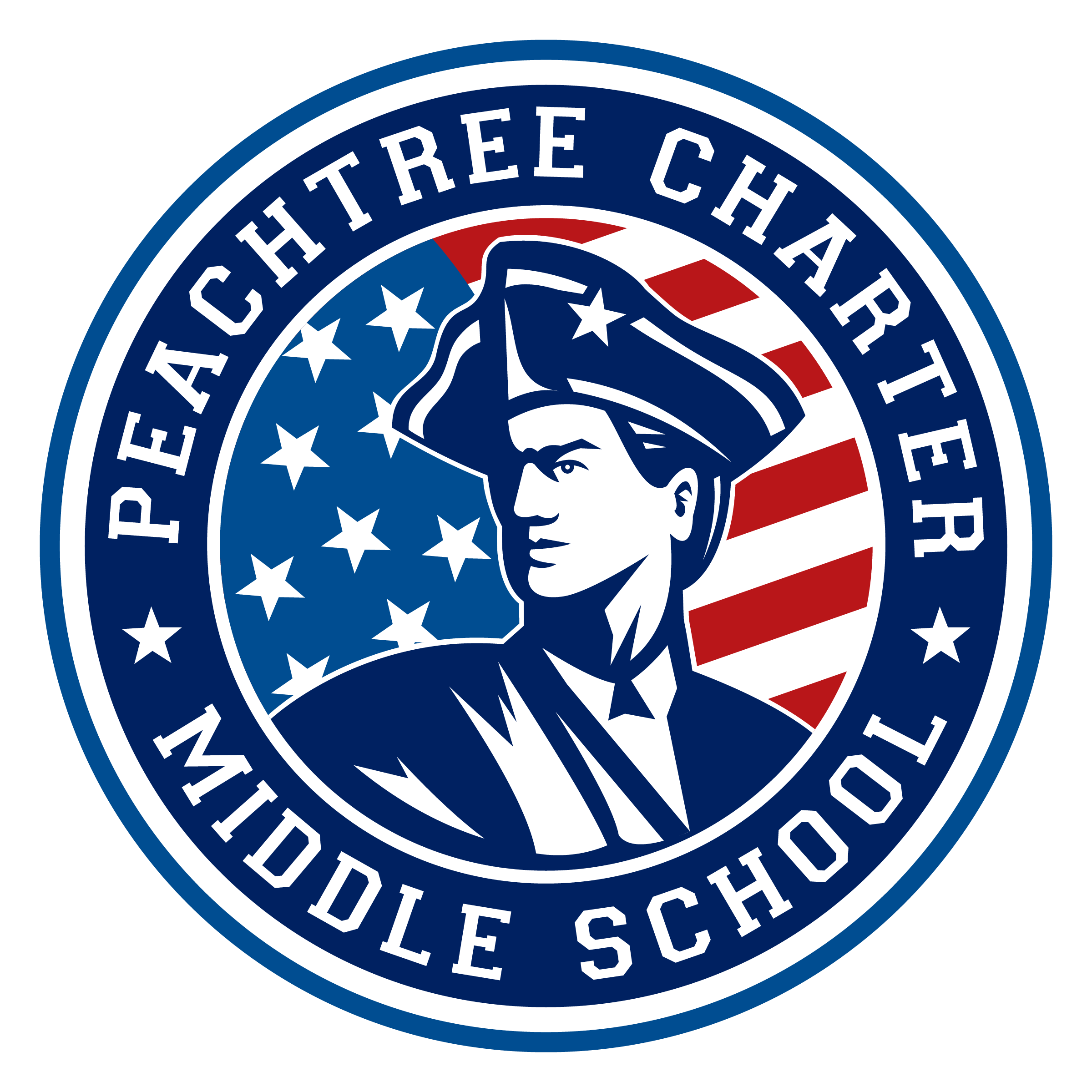 PCMS Foundation Governing Board Meeting December Agenda December 16, 20196:00 pm – PCMS Media CenterWelcome Public Comment (3 minutes each)Co-Chair ReportCharter Interest Vote UpdateApproval of minutes from last meeting, Action Items from last meetingFinancials Grant RequestsPrincipal ReportCommittee ReportsAcademicsFacilities & HospitalityFinanceRegulatoryOld Business & New BusinessHigh Achievers – Allegra JohnsonScheduling – Dr. DavisCCRPI – Dr. DavisSurvey ResultsAdjournmentIMPORTANT DATESDECEMBERDecember 19 – Charter Renewal Interest Vote December 23 – Winter Break BeginsMeeting NormsMaintain a focus on what is best for our students.Show respect (never dismiss/devalue others).Be willing to compromise. Disagree (when necessary) agreeably. Make a commitment to effective deliberation, each one listening with an open mind while others are allowed to express their points of view. Participate by building on the thoughts of a fellow Board member. Make a commitment to open communication and honesty.Commit the time necessary to govern effectively. Be collaborative. Maintain confidentiality (which leads to the building of trust).Look upon history as lessons learned; focus on the present and the future. 